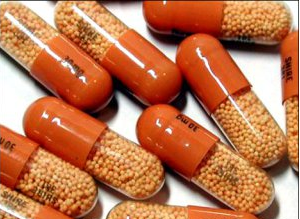 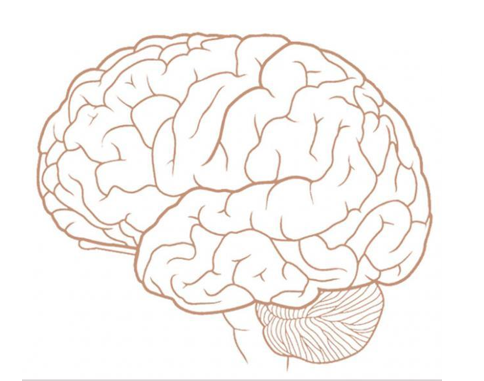 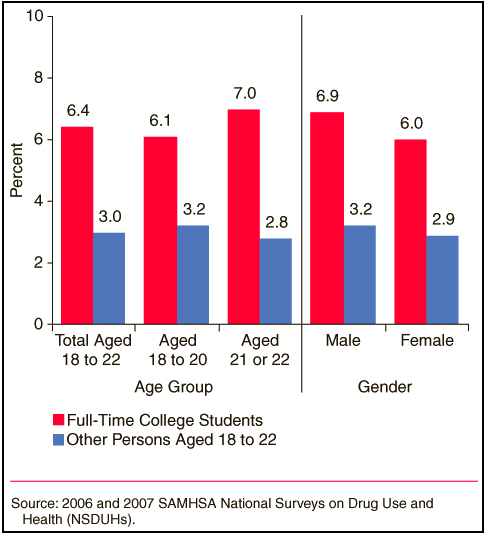 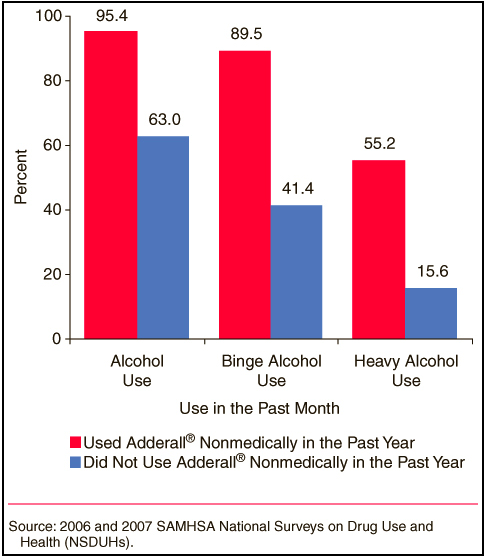 Drug Side Effects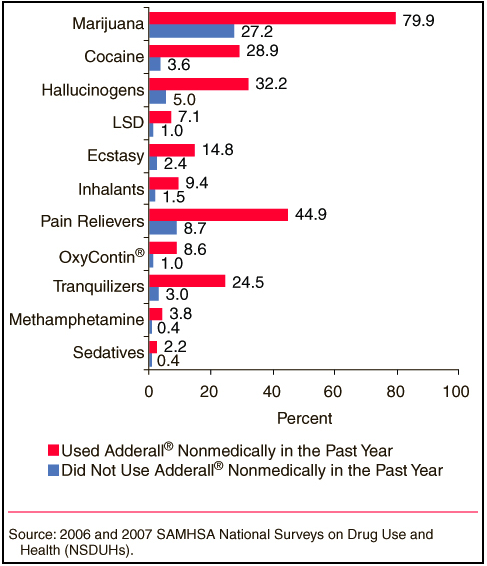 Disrupted heart rhythm and increased blood pressure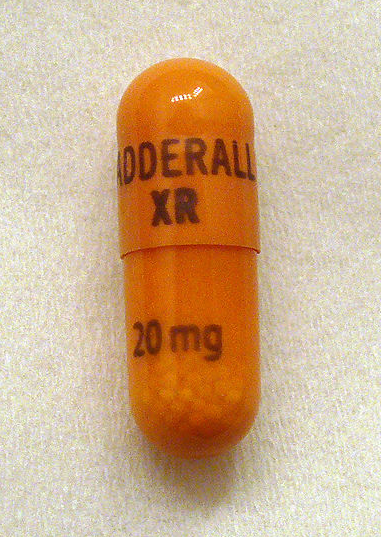 Loss of appetiteHeadachesDryness of mouthIssues sleepingIncrease chances of alcohol poisoningLong Term Abuse Health Issues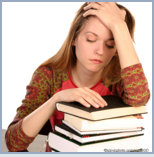 Cardiovascular problemsDepressionHostility/StressParanoia/DelusionsInhibits growth in children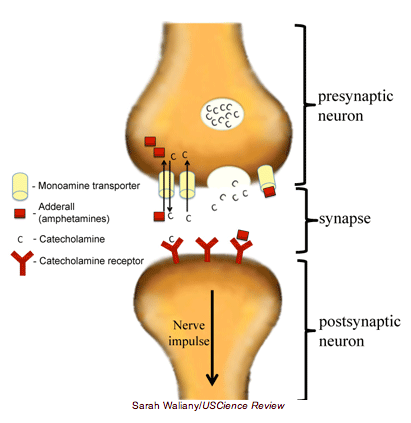 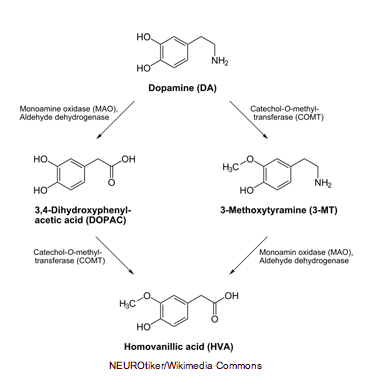 How Adderall activates the Brain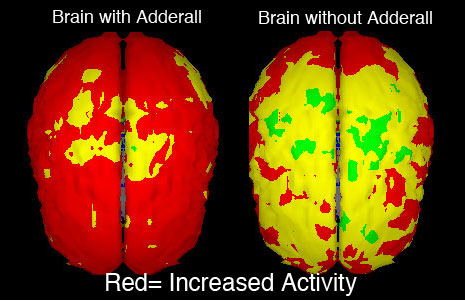 Why it is abusedCauses a sense of euphoriaReleases 5-HT, DA, & AdrenalinePsychologically & Physical addiction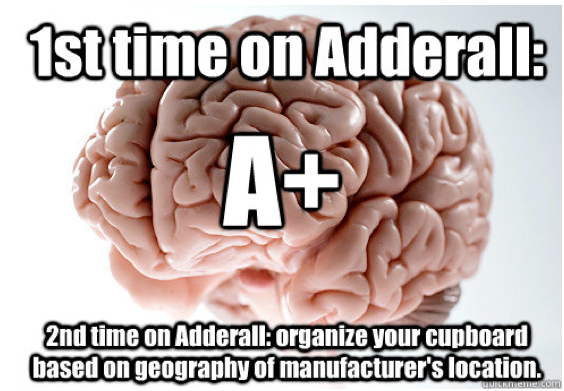 Synaptic Plasticity Example (because it is awesome)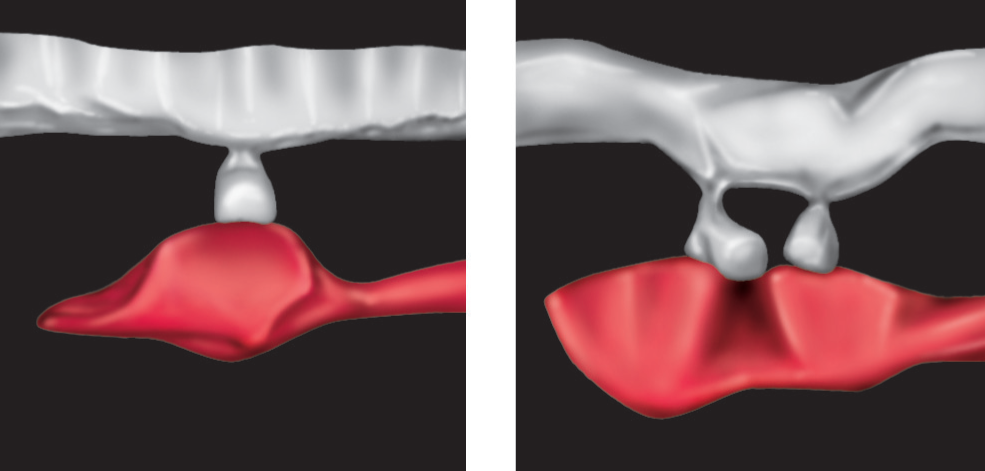 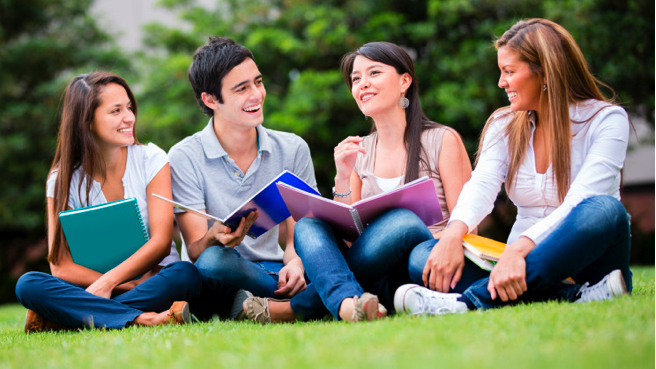 What are the most abused drugs here at the University of Kentucky?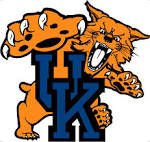 A not so interesting, interesting fact….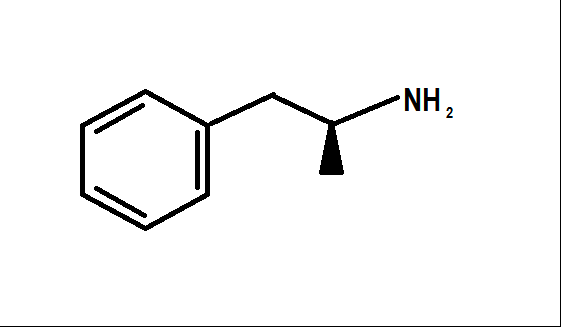 